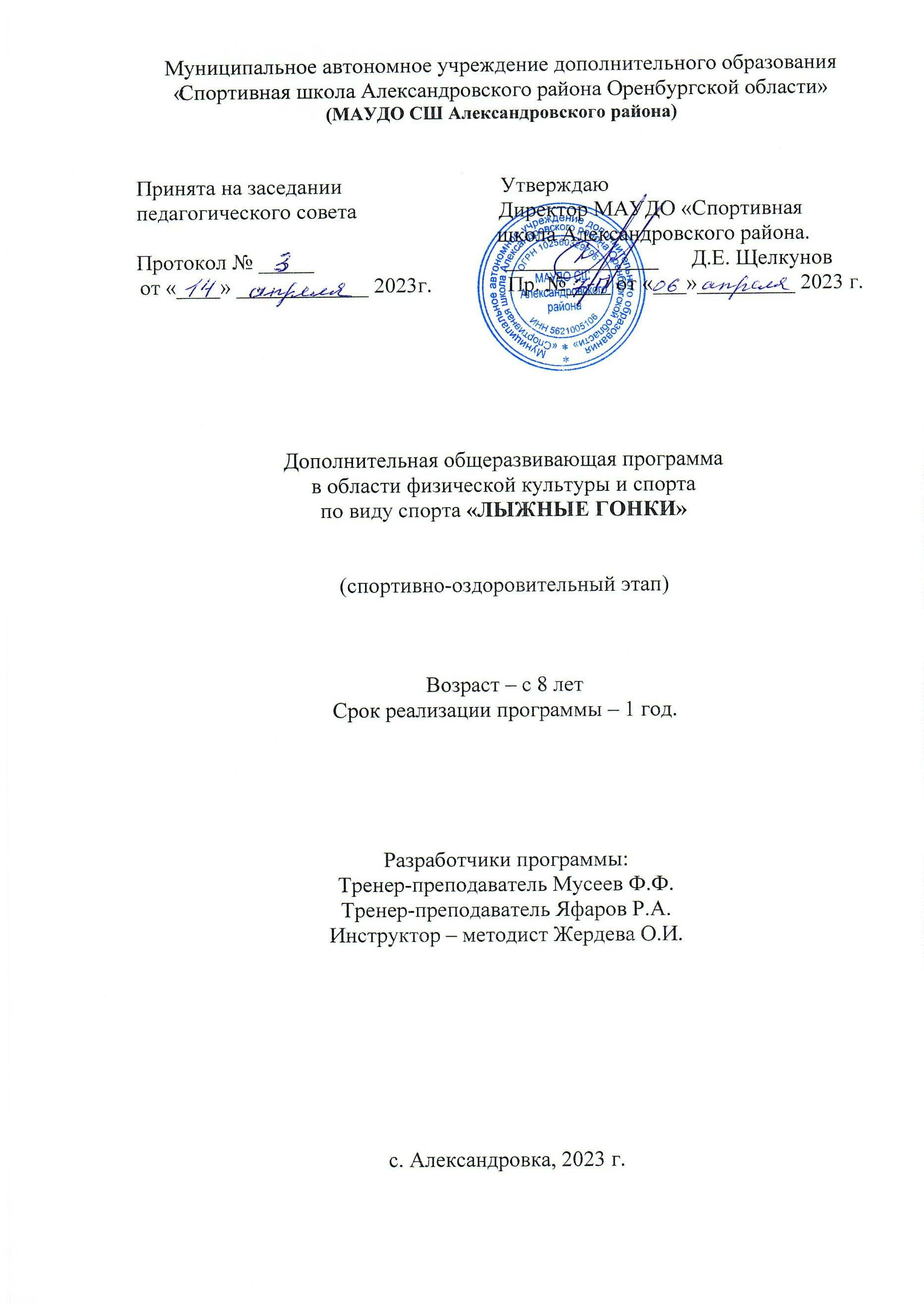 СодержаниеПОЯСНИТЕЛЬНАЯ ЗАПИСКА.Дополнительная общеобразовательная общеразвивающая программа физкультурно-спортивной направленности по виду спорта «лыжные гонки»  разработана на основании:- Федерального закона от 29.12.2012 г. № 273-ФЗ «Об образовании вРоссийской Федерации»;- Федерального закона от 04.12.2007 № 329-ФЗ «О физической культуре и спорте в Российской Федерации»;- Приказа Министерства просвещения РФ от 27.07.2022 № 629                             «Об утверждении Порядка организации и осуществления образовательной деятельности по дополнительным общеобразовательным программам». Цель Программы - формирование и сохранение физического здоровья подрастающего поколения, социальная адаптация каждого ребенка в коллективе сверстников и в обществе в целом средствами лыжного спорта, используя дисциплину лыжные гонки.Основные задачи: обучающие:создать представления о лыжном спорте, в части дисциплине «лыжные гонки», истории возникновения, пути развитияобучить терминологии дисциплины «лыжные гонки» лыжного спорта;обучить техническим элементам и передвижения на лыжах различными видами ходов;- обучить	приёмам	и	методам	контроля	физической	нагрузки  при  самостоятельных занятиях;подготовка инструкторов и судей по лыжным гонкам;обучить правильно использовать средства лыжного спорта в досуговой                                 деятельности;научить правилам безопасности во время занятий лыжными гонками;развивающие:способствовать развитию физических качеств лыжника;укрепить здоровье;расширить функциональные возможности организма;развитие познавательных процессов в области лыжного спорта;развитие мышления, памяти, внимания, воображения;развитие умений эффективности решения проблемных ситуаций и выхода из непредвиденной ситуации;развитие коммуникативных навыков, работа в команде;воспитательные:воспитание волевых, смелых, дисциплинированных, обладающих высоким уровнем социальной активности и ответственности юных спортсменов лыжников;воспитать привычку к самостоятельным занятиям избранным видом спорта в свободное время;воспитание черт спортивного характера;формировать потребность к ведению здорового образа жизни;воспитание личности, мотивированной на физическое саморазвитие;привить способность соблюдения требований и следование правилам как спортивных, так и общепринятых социальных.Адресат программы: девочки и мальчики от 8 лет, интересующиеся лыжными гонками.НОРМАТИВНАЯ ЧАСТЬПрограмма дополнительного образования по лыжным гонкам физкультурно-спортивной направленности, соответствует базовому уровню.Актуальность. Значение лыжного спорта определяется его воздействием на здоровье занимающихся, широким развитием физических, моральных и волевых качеств, привитием жизненно важных двигательных умений и навыков. Немало важным является оздоровительное воздействие лыжного спорта, которое заключается в благотворной обстановке занятий, вовлечении в динамическую, разностороннюю работу при передвижении на лыжах всех основных групп мышц, активной деятельности органов дыхания и кровообращения, протекающей в благоприятной обстановке, возможности легко регулировать нагрузку. Ходьба на лыжах доступна детям любого возраста. Это прекрасное средство отдыха. Лыжные прогулки на свежем воздухе оказывают положительное влияние на нервную систему, снижают умственное и общее утомление.Существенно и образовательное значение лыжного спорта. В процессе занятий обучающийся приобретает новые знания, умения и навыки, связанные с техникой передвижения на лыжах, закономерностями тренировки, гигиеной и т. д. В тренировках и соревнованиях развиваются физические качества - выносливость, сила, ловкость, быстрота, координация движений, воспитываются смелость, настойчивость и другие психологические качества.Лыжный спорт относится к циклическим видам спорта и поэтому основной акцент в нем делается на развитие выносливости. Это физическое качество считается основным (наряду с силой) качеством лыжников. Все остальные качества - быстрота, гибкость, ловкость, равновесие, координация - следует отнести к дополнительным, но тесно связанным с основными.Вместе с другими видами лыжный спорт является важным средством всесторонней физической подготовки и развития гармоничной личности.Лыжный спорт включает в себя несколько самостоятельных видов спорта: лыжные гонки, биатлон, прыжки на лыжах с трамплина, двоеборье, горнолыжный спорт. По этим видам спорта есть правила проведения соревнований и предусмотрено присвоение разрядов и званий в соответствии с требованиями Единой спортивной классификации. Это стимулирует систематические занятия и рост спортивных достижений лыжников. Названные виды лыжного спорта включены в программы чемпионатов и Кубков мира, зимних Олимпийских игр.На федеральном уровне неоднократно поднималась проблема необходимости привлечения детей и подростков к систематическим занятиям физической культурой и спортом. Наиболее подходящими для достижения поставленных задач названы наиболее востребованные массовые виды спорта такие как: бадминтон, лыжный спорт, настольный теннис, футбол, баскетбол и волейбол. В этой связи представленная программа является средством решения поставленных задач первое - привлечь и охватить как можно большее количество детей к регулярным занятиям спортом и второе - выполнять основную свою функции – способствовать формированию здорового поколения страны.2.1 Продолжительность спортивно-оздоровительного этапа,возраст зачисления и наполняемость группГруппа формируется с учетом индивидуального физического развития и подготовленности каждого участника образовательной деятельности. Группы смешанные девочки и мальчики обучаются вместе.Спортивно-оздоровительные группы формируют как из вновь зачисляемых в Учреждение, так и из обучающихся в нем, но не имеющих по каким-либо причинам возможность продолжать занятия на других этапах спортивной подготовки и желающих заниматься лыжными гонками.                                         Зачисление детей в Учреждение, осуществляется по письменному заявлению на имя директора Учреждения одного из родителей (законного представителя) лица, не достигшего 14-летнего возраста или по письменному заявлению лица, достигшего 14-летнего возраста с письменного согласия одного из родителей (законного представителя) при наличии заключения врача о допуске к тренировочным занятиям.Зачисление в группы производится по приказу директора Учреждения.Таблица 1Форма обучения – очная. Срок обучения. Программа рассчитана на 1 год  обучения, 52 учебных недели, из них  - 42 учебных недели непосредственно в спортивном учреждении и  10 недель на период активного отдыха обучающихся по индивидуальному заданию тренера-преподавателя и самостоятельная работа.Продолжительность одного тренировочного занятия рассчитывается в астрономических часах (60 мин) с учетом возрастных особенностей.                                         В группах, с целью большего охвата занимающихся максимальный объем тренировочной нагрузки на группу в неделю может быть снижен, но не более чем на 2 часа в неделю (10% от годового объема) с возможностью увеличения нагрузки в каникулярный период (не более 25% от годового тренировочного объема).	Настоящая  Программа может подлежать корректировке.3. ПЛАНИРУЕМЫЕ РЕЗУЛЬТАТЫВ результате освоения программы «Лыжные гонки» обучающиеся будут                    знать:историю развития лыжного спорта;- выдающихся лыжников	современности,	отечественных и зарубежных  спортсменов;	- классификационные требования по лыжным гонкам;- место лыжных гонок в системе зимних Олимпийских игр;- названия и термины элементов техники лыжных ходов;- правила ухода за лыжами и их хранение;- значение медицинского контроля;- основы спортивной тренировки по лыжным гонкам;- правила личной гигиены и правила безопасности во время занятий лыжным  спортом;- правила организации и проведения соревнований по лыжным гонкам; - значение занятий лыжными гонками для всестороннего гармоничного и физического развитияобучающиеся будут уметь:- владеть техникой передвижения на лыжах;- правильно сочетать лыжные хода, в зависимости от внешних факторов;- составление рационального режима дня с учетом тренировочных занятий;- совершенствование приемов решения тактических задач во время гонки на различные дистанции;- выполнять спуски и подъемы;- сформируют умения тактически правильно рассчитывать и проектировать прохождение дистанции;- иметь опыт участия в соревнованиях;- проявлять положительные черты характера: настойчивость, терпеливость к трудностям, упорство, ответственность, дисциплинированность, смелость, трудолюбие, стремление и волю к победе.  ПРИМЕРНЫЙ УЧЕБНО-ТЕМАТИЧЕСКИЙ ПЛАНСодержание программного материалаВводное занятие.Теоретическая часть: Ознакомление с группой, с содержанием программы, планом спортивно-массовых мероприятий на текущий учебный год. Инструктаж по правилам безопасности во время занятий лыжными гонками, поведению на лыжне, на открытой спортивной площадке, в спортивном зале, тренажерном зале, соблюдение правил безопасности в лесопарковой зоне.Практическая часть: ознакомление с местами проведения занятий. Определение уровня физической подготовленности и развития. Тестирование физических кондиций (ОФП)Теоретическая подготовка.Тема: Краткие исторические сведения о возникновении лыж и лыжного спорта. Лыжный спорт в России и мире. Значение лыж в жизни народов Севера. Эволюция лыж и снаряжения лыжника. Первые лыжные клубы; спортивные соревнования. Лыжные переходы на большие расстояния. Первые соревнования лыжников в России и за рубежом. Популярность лыжных гонок в России. Крупнейшие всероссийские и международные соревнования. Соревнования юных лыжников. Лыжный спорт составляющая Зимних Олимпийских игр. Выдающиеся отечественный и зарубежные спортсмены представители дисциплины «лыжные гонки». Современные тенденции развития лыжного спорта в регионе, России, за рубежом. Традиции Российской Олимпийской державы в лыжном спорте. Всероссийская система присвоения разрядов и спортивных званий по лыжным гонкам. Место лыжного спорта в системе физического воспитания; задачи лыжного спорта для физического воспитания спортсменов разного возраста. Федерация лыжного спорта России: задачи, устав, структура, планирование и организация работы. Использование лыж военными подразделениями во время войн и военных конфликтов. Лыжный спорт в послевоенные годы. Участие советских лыжников в зимних Олимпийских играх и первенствах мира. Эволюция техники, методики тренировки. Порядок и содержание работы секции.Тема: Правила поведения и техники безопасности на занятиях лыжными гонками. Лыжный инвентарь, мази, одежда и обувь. Поведение на улице во время движения к месту занятия и на тренировочном занятии. Правила обращения с лыжами и лыжными палками на занятии. Транспортировка лыжного инвентаря. Правила ухода за лыжами и их хранение. Температурный режим для занятий лыжными гонками. Индивидуальный выбор лыжного снаряжения. Причины, вызывающие травматизм, потертости, переохлаждение и обморожения на занятиях. Профилактика травматизма: требования к местам проведения занятий. Индивидуальный выбор лыжного снаряжения. Значение лыжных мазей. Подготовка инвентаря к тренировкам и соревнованиям.Тема: Гигиена, закаливание, режим дня, врачебный контроль и самоконтроль спортсмена. Личная гигиена спортсмена. Гигиенические требования к одежде и обуви лыжника. Значение и способы закаливания. Составление рационального режима дня с учетом тренировочных занятий. Значение медицинского осмотра. Краткие сведения о воздействии физических упражнений на мышечную, дыхательную и сердечно-сосудистую системы организма обучающегося. Значение и организация самоконтроля на тренировочном занятии и дома. Объективные и субъективные критерии самоконтроля, подсчет пульса. Понятие об основном обмене и энергетических тратах при физических нагрузках. Питьевой режим. Контроль за весом тела.Тема: Краткая характеристика техники лыжных ходов. Классификация лыжных ходов по способу отталкивания руками и количеству скользящих шагов в цикле. Система организации и проведения соревнования по лыжным гонкам. Значение правильной техники для достижения высоких спортивных результатов. Основные классические способы передвижения на равнине, пологих и крутых подъемах, спусках. Стойка лыжника, скользящий шаг, повороты, отталкивание ногами, руками при передвижении попеременным двухшажным и одновременными ходами. Типичные ошибки при освоении общей схемы попеременного двухшажного и одновременных лыжных ходов. Важнейшие кинематические показатели техники лыжных ходов: скорость и ее составляющие - длина и частота шагов, длина и время скольжения. Фазовая структура лыжных ходов. Причины возникновения и интенсивного развития коньковых ходов. Условия для выполнения отталкивания ногой. Способы поворотов на месте и в движении, способы спусков, способы торможений, подъемов, преодолений неровностей.Тема: Самостоятельные занятия лыжными гонками. Правила организации самостоятельных занятий. Методика регулирования физической нагрузки во время занятий лыжными гонками. Разработка и составление физкультурно- оздоровительных комплексов с учетом индивидуальных показателей физического развития. Тренажеры и специально - подготовительные упражнения для самостоятельных занятий лыжной подготовкой и формирования навыков выполнения коньковых ходов. Обзор тренажеров различных конструкций, используемых спортсменами в тренировке. Лыжи на шарикоподшипниках, роликовые коньки, лыжероллеры с надувными колесами, самокаты. Резиновые амортизаторы, наклонные доски с тележкой. Станки с маховым колесом. Использование тренажеров, разработанных и применяемых в других видах спорта. Тренажеры для подготовки и совершенствования передвижения коньковыми способами. Новые конструкции тренажеров.Тема: Подготовка к соревнованиям. Режим дня и режим питания перед соревнованиями и в период соревновательной деятельности. Психологическая подготовка к соревнованиям. Выстраивания стратегии соревновательной борьбы на различных дистанциях в лыжных гонках. Решения тактических задач во время гонки на различные дистанции. Тактическая подготовка. Средства восстановления после физической нагрузки. Подготовка инвентаря к тренировкам и соревнованиям. Просмотр учебных фильмов, соревнований. Анализ техники сильнейших российских и зарубежных спортсменов.Тема: Профилактика вредных привычек. О вреде табака-курения и употреблении алкогольных напитков. Наркотикам – нет. Допинг контроль в спорте. Профилактика асоциального поведения во время участия на соревнованиях в качестве зрителя – болельщика, участника -спортсмена. Краткие сведения о строении и функциях организма человека. Двигательный аппарат человека. Пассивный и активный двигательные аппараты. Динамическая, статическая и смешанная работа мышц. Работа мышц по поддержанию устойчивой позы. Статика человеческого тела (равновесие, устойчивость, внешние и внутренние силы).Тема: Текущий, промежуточный контроль. Итоговая аттестация. Методика выполнения контрольно-тестовых упражнений. Правила сдачи тестирования по «теоретической подготовке». Нормативно правовое регулирование отношений в спорте.Общая физическая подготовка.Теоретическая часть: Методика выполнения общеразвивающих упражнений, с предметом, без предмета, стоя на месте, в движении, в парах. Значение и разновидности разминки. Комплексы общеразвивающих упражнений, направленные на развитие гибкости, координационных способностей, силовой выносливости. Спортивные и подвижные игры, направленные на развитие ловкости, быстроты, выносливости. Эстафеты и прыжковые упражнения, направленные на развитие скоростно-силовых способностей и быстроты. Циклические упражнения, направленные на развитие выносливости. Гибкость. Воспитание гибкости. Методы контроля гибкости и ее оценка. Средства и методы воспитания гибкости. Равновесие и ловкость. Средства и методы совершенствования динамического, статического равновесия и воспитания ловкости.Практическая часть:ходьба: в различных направлениях, с изменением частоты шагов и темпа, в полуприседе, на различных поверхностях стопы, с высоким подниманием бедра, с захлестом голени, в чередование с бегом;бег: с различными ОРУ, непрерывно до 5 мин, с ускорением, в разных направлениях; висы: на перекладине, канате, шесте, передвижение в висе;упоры: стоя, лежа, на перекладине и другом спортивном оборудовании, из различных исходных положений, различными способами.лазанье: вверх по гимнастической стенке, различным хватом, с разными заданиями; упражнения   для   развития    гибкости:    наклоны,    прогибы, махи, седы, выпады, скручивания, шпагат   продольный   и    поперечный,   «мостик»   и   другие гимнастические упражнения;упражнения для мышц шеи и туловища: наклоны, вращения и повороты головы, наклоны, повороты, круговые движения туловищем, поднимание ног в положении лёжа на спине.Упражнения для развития силовых способностей:-  прыжки и прыжковые упражнения со скакалкой; в длину, в высоту, выпрыгивание из различных исходных положений, на одной, двух ногах, в чередовании с ходьбой, через предмет, спрыгивание;- подтягивание: в висе, различным хватом, с помощью партнера, отталкиваясь ногами от пола; ходьба глубокими выпадами, пружинистые покачивания в выпадах; тоже с дополнительным отягощением, приседания на одной ноге — «пистолет», выпрыгивание из глубокого седа, упражнения с сопротивлением партнера;- сгибание и разгибание рук в упоре: в упоре лежа на полу, стоя в наклоне от стены, из различных исходных положений, на ладонях и кулаках и пальцах;- приседание: глубокие, полуприсед, в стойке высокой, средней, низкой с различным расстоянием между стопами ног, с фиксацией положения на определенной фазе движения до 10 сек; - пружинистые покачивания в выпадах, приседания на одной ноге — «пистолет»;- челночный бег: елочкой, зигзагом, 3х10, 3х6, отрезками 5-10-15-10-5 м.; - упражнения с набивными мячами весом до 1 кг (для обучающихся до 12 лет, мальчики и девочки), до 3 кг (для обучающихся с 12 до 15 лет, мальчики), девушки до 1 кг, до 5 кг (юноши с 16 лет), девушки до 3 кг.; метание из различных исходных положений в вертикальную и горизонтальную плоскость, выталкивание мяча двумя руками от груди вверх из полуприседа, приседания с мячами, ходьба, бег, повороты корпуса, различные парные упражнения на динамику, статику, координацию движений, упражнения с гантелями и резиновыми амортизаторами.Упражнения для развития быстроты, ловкости и координации движений:- лёгкая атлетика: бег на короткие дистанции – 10, 15, 30, 60м, кроссы от 500 до 3 км, бег с ускорением в горку и с горки, по пересеченной местности, с выполнением дополнительных заданий;- спортивные игры: «Футбол», «Волейбол», «Регби» - подвижные игры: «Мышеловка», «Перебежки», «Кто лучше прыгает»,«защита укрепления», «лапта»;- комбинированные эстафеты, включающие бег, прыжки, переноску предметов (мяч, кубик, обруч);- игры, в которых надо соблюдать равновесие и одновременно выполнять заданные движения; пробы Ромберга;- жонглирование предметами (теннисный мяч, воланы, мячи разных объемов и веса).Специальная физическая подготовка.Теоретическая часть: характеристика средств специальной физической подготовки; методика проектирования и выполнения комплексов специальной физической подготовки целевой направленности; взаимосвязь специальной подготовки с формированием двигательных умений; самостоятельное проектирование комплексов с учетом индивидуальных характеристик физических кондиций. Общая характеристика имитационных упражнений и лыжероллерной подготовки. Особенности техники в специальных средствах, используемых в бесснежный период подготовки. Применение лыжероллеров различной конструкции для совершенствования технического мастерства. Совершенствование техники коньковых ходов с помощью лыжероллеров и имитационных упражнений.Практическая часть: Имитация ходов в подъемы (попеременно двухшажного без палок и с палками, одновременных с палками) на песке и опилках; одновременных и попеременных движений рук с гантелями; имитация движений рук с резиновым амортизатором или блином от штанги; передвижение на лыжах (лыжероллерах) толчком рук попеременным бесшажным и одновременным бесшажным ходом; передвижение на лыжах без палок по льду и целине; преодоление некрутого подъема на лыжах без палок; прохождение коротких отрезков на скорость (200, 300 м); передвижение на лыжах по равнинной и пересеченной местности до 5 км; имитационные упражнения; кроссовая подготовка; ходьба в среднем и быстром темпе; комплексы специальных упражнений на лыжах и лыжероллерах для развития силовой выносливости мышц ног и плечевого пояса; повторное прохождение имитациями лыжных ходов коротких отрезков 30-50 м. на время; повторное прохождение подъемов длиной от 30-50 м.; спуски по слаломным трассам» повторное прохождение на лыжах отрезков 200 м одним каким-либо ходом или смешанными ходами (количество повторений – до заметного падения скорости по отношению с первоначальной); упражнения на гибкость, расслабление, равновесие; повторный бег по стадиону на 100, 150, 200, 300, и 400 м.; повторный бег по стадиону и пересеченной местности на 600, 800, 1000м.; повторное пробегание затяжного подъема (80) 100-200 м.; имитация лыжных ходов на роликовых коньках на 3, 5, 10 км по дорожкам с ускорениями на подъемах; повторный переменный бег 4х500 +3х1000 + 2х1500 м; упражнения на расслабление мышц в положении посадки: выполнять передвижения прыжками в положении посадки по 10-15 м на каждой ноге; смена положенияпосадки; имитация попеременного хода без палок, с палками, имитация попеременного четырехшажного хода, имитация одновременного бесшажного хода, имитация одновременного двухшажного хода, имитация подъема елочкой.Упражнения силового характера на мышцы туловища и разгибателей плеча; укрепление мышц плечевых суставов, укрепление мышц сгибателей бедра, укрепление мышц сгибателей и разгибателей колена, укрепление мышц спины, голени, предплечья.Комплексы специальных упражнений на лыжах и лыжероллерах для развития силовой выносливости мышц ног и плечевого пояса. Использование тренажеров различных конструкций, используемых спортсменами в тренировке. Резиновые амортизаторы, наклонные доски с тележкой. Станки с маховым колесом. Использование тренажеров, разработанных и применяемых в других видах спорта. Тренажеры для подготовки и совершенствования передвижения коньковыми способами.Технико-тактическая подготовка.Теоретическая часть: Терминология и характеристика базовых технических элементов лыжных гонок. Разновидности лыжных ходов. Цикл попеременного двухшажного хода. Отталкивание, торможение, скольжение, повороты, спуски и подъемы. Особенности дыхания во время скольжения и бега на лыжах. Стойки лыжника. Анализ техники одновременного и двухшажного ходов. Одновременный одношажный ход. Одновременный бесшажный ход. Преодоление бугров и впадин. Поворот на параллельных лыжах при спуске на лыжне. Поворот на месте махом. Основы техники спусков. Попеременный четырехшажный ход. Переход от попеременного двухшажного к одновременным ходам.Понятие о тактике. Анализ результатов проведенных соревнований. Совершенствование тактики в передвижении на лыжах в процессе тренировочных занятий и соревнований. Тактика прохождения дистанции различной длины в зависимости от профиля местности, метеорологических условий, состояния лыжни, целевой установки, состава участников соревнований, степени подготовленности и т.д. Отличительные особенности конькового и классического способов передвижения на лыжах.Практическая часть: построения и перестроения на лыжах; перестроение на лыжах из шеренги в колонну; перестроение на лыжах из колонны по одному в колонну по два; передвижение ступающим шагом; повороты ступающим шагом, прыжком двух ног на 45о, 90о., повороты вокруг пяток лыж; передвижение скользящим шагом на лыжне под уклон; движение скользящим шагом по горизонтальной лыжне; имитационные упражнения на месте, скольжение на дальность проката; передвижение на одной лыже по извилистой лыжне до 500м; передвижение скользящим шагом до 1 км; приседание на лыжах; подъемы ступающим шагом; спуск в основной стойке; пробежки на скорость по 30-40 м; передвижение с равномерной скоростью 300-400м.; передвижение с переменной интенсивностью до 500м.; попеременный ход, повороты переступанием в движении, подъем «лесенкой»; попеременный двухшажный ход по слабопересеченной местности до 1 км; спуски с коротких крутых склонов; повторное прохождение скоростных отрезков на 40-50м.; поворот переступанием на внешнюю и внутреннюю лыжу; слалом поперек склона, - горизонтальный, по лини спада – вертикальный, косой; ходьба короткими шагами на полусогнутых ногах 300-500м.; ходьба короткими шагами на полусогнутых ногах, без лыж на небольшом подъеме в гору 2-4 о; торможение плугом, торможение одной лыжей «полуплугом», подъем «полуелочкой»; одновременный бесшажный ход; преодоление бугров и впадин; поворот на параллельных лыжах при спуске на лыжне; поворот на месте махом; спуск в высокой стойке, прохождение отрезков 50-60 м на скорость; прохождение дистанции до 2 км.; эстафетный бег по 500м.; поворот на месте через лыжу махом назад, слалом – прохождение «закрытых» ворот; прыжки со снежных трамплинов; спуски с горы от начала до конца в выпаде; спуск с горы от начала до конца в стойке разгона; попеременный четырехшажный ход, переход от попеременного двухшажного к одновременным ходам; преодоление уступа и выступа; поворот упором двумя лыжами «плугом»; передвижение по слабо и среднепересеченной местности до 2 км с учетом времени и до 3-4 км без учета времени; парные старты, общие старты на 1500, 2000 и 3000м.; игры с ориентировкой на местности; гонки по кругу; торможение боковым соскальзыванием; преодоление препятствий на местности; перешагивание канавы прямо и в сторону; перепрыгивание на лыжах в сторону; перелезания верхом, сидя и боком; гонки на скорость 150- 200м.; равномерное прохождение дистанции юноши 5 км, девушки 3 км; коньковый ход.Тактика гонки на старте, при движении в плотной группе, преследование, финиширование. Сочетание лыжных ходов.Обучение общей схеме передвижений классическими и коньковыми лыжными ходами Игры: «Эстафета биатлон», «Встречная эстафета на горе», «Лыжники на месте», «День и ночь на лыжах», «Салки маршем», «Эстафета с передачей лыжных палок» отрезки по 40- 50-60м.; «Змеелов».Соревновательная подготовка.Теоретическая часть: Подготовка лыж, снаряжения, спортивной формы (костюм	лыжника)	к	соревнованиям.	Просмотр видеоматериалов	об особенностях дистанции. Режим дня в период соревнований.Психологическая подготовка к соревнованиям.Подготовка к соревнованиям, оформление  стартового городка, разметка дистанции. Правила поведения на соревнованиях.Практическая часть: первый год обучения - участие в 3-6 соревнованиях по ОФП в годичном цикле; участие в 3-6 соревнованиях по лыжным гонкам на дистанциях 1-2 км, в годичном цикле; второй год обучения - участие в 3-6 соревнованиях по ОФП в годичном цикле; участие в 5-10 соревнованиях по лыжным гонкам на дистанциях 3-15 км, в годичном цикле; третий год обученияучастие в 3-6 соревнованиях по ОФП в годичном цикле; участие в 5-10 соревнованиях по лыжным гонкам на дистанциях 5-20 км, в годичном цикле.Контрольные занятияТеоретическая часть: методика выполнения контрольно-тестовых упражнений. Правила техники безопасности во время выполнения контрольно- тестовых упражнений. Методика определения уровня физической подготовленности обучающихся. Интегральный способ оценивания уровня физической подготовленности.Практическая часть: выполнение контрольно-тестовых упражнений.Итоговое занятие.Теоретическая часть. Подведение итогов обучения, за аттестационный период (полугодие, учебный год, весь срок обучения). Анализ результатов текущего контроля, итоговой аттестации. Задание на летний период для самостоятельной работы.Практическая часть: вручение листов индивидуальных показателей физического развития и физической подготовленности; вручение грамот, дипломов достижений обучающихся по итогам учебного года; вручение документов об окончании обучения по программе (дипломы, сертификаты, удостоверения).ОРГАНИЗАЦИОННО-ПЕДАГОГИЧЕСКИЕ УСЛОВИЯ                                 РЕАЛИЗАЦИИ ПРОГРАММЫУчебно-методическое обеспечение программыПрограмма предусматривает применение различных приемов и методов организации образовательного процесса в очной форме;используется методы:- словесный: объяснение, беседа, рассказ;- наглядный: показ педагогом или обучающимся, работа по образцу, показ                              видеоматериалов;- практический: тренировочные упражнения, контрольно - тестовые упражнения.Учебный материал программы распределён в соответствии с возрастным принципом комплектования учебных групп, рассчитан на последовательное и постепенное расширение теоретических знаний, формирование практических умений и навыков.При реализации программы используются следующие формы организации занятий:групповые практические занятия;индивидуальные тренировочные занятия;самостоятельные тренировочные занятия;лекции и беседы;инструкторско-методические занятия;просмотр учебных видеофильмов и кинофильмов;участие в соревнованиях различного уровня.Подготовка юного лыжника строится на основе следующих методических                                          положений.Единая педагогическая система, обеспечивающая преемственность задач, средств, методов, организационных форм подготовки всех возрастных групп. Основным критерием эффективности подготовки является наивысший спортивный результат, достигнутый в оптимальных возрастных границах.Целевая направленность по отношению к высшему спортивному мастерству в процессе подготовки всех возрастных групп.Оптимальное соотношение (соразмерность) различных сторон подготовленности обучающегося в образовательном процессе.Неуклонный рост объема средств общей и специальной подготовки, соотношение между которыми постепенно изменяется: из года в год увеличивается удельный вес объема средств специальной подготовки по отношению к общему объему тренировочной нагрузки и соответственно уменьшается удельный вес средств общей подготовки.Поступательное увеличение объема и интенсивности тренировочных и соревновательных нагрузок, их неуклонный рост на протяжении многолетней подготовки. Каждый период очередного годичного цикла должен начинаться и завершаться на более высоком уровне тренировочных нагрузок по сравнению с соответствующим периодом предыдущего годичного цикла.Строгое соблюдение постепенности в процессе использования тренировочных и соревновательных нагрузок, особенно в занятиях с детьми, подростками, юношами и девушками. Всесторонняя подготовленность неуклонно повышается лишь в том случае, если тренировочные и соревновательные нагрузки на этапах многолетней тренировки соответствуют возрастным и индивидуальным особенностям спортсмена.Преимущественная направленность образовательного процесса определяется с учетом сенситивных (чувствительных) периодов развития физических качеств. Вместе с тем необходимо уделять внимание воспитанию тех физических качеств, которые в данном возрасте активно не развиваются. Особенно важно соблюдать соразмерность в развитии общей выносливости, скоростных способностей и силы, т. е. тех качеств, в основе которых лежат разные физиологические механизмы. В программе для каждой категории занимающихся поставлены задачи, определены допустимые объемы тренировочных нагрузок по основным средствам, предложены варианты построения годичного тренировочного цикла с учетом возрастных особенностей и должного уровня физической, функциональной подготовленности и требований подготовки лыжников-гонщиков.Структура занятияЗанятие состоит из трех частей: подготовительной (разминка), основной  и заминка. Примерная схема расположения материала в комплексных занятияхПодготовительная частьУпражнения общей разминки.Упражнения специальной разминки.Основная частьУпражнения на быстроту и выносливостьУпражнения на совершенствование технических приемов.Техническая подготовка, имитационные упражнения.Упражнения на координацию.Заключительная частьУпражнения в расслаблении мышечного аппарата.Дыхательные упражнения.Готовясь к занятию, педагог должен, прежде всего, определить его задачи, содержание, необходимый инвентарь. Рекомендуется составлять подробный конспект с указанием дозировки выполнения упражнений. Во время проведения занятия педагог должен разумно сочетать показ упражнений с объяснением, особенно при освоении новых движений.Этапы обучения.Процесс обучения может быть условно разделен на 3 этапа.1-й этап – создание предварительного представления о разучиваемом движении;2-й этап – углубленное разучивание;3-й этап – совершенствование.Создание предварительного представления опирается на следующие методы:Показ упражнения, с помощью которого создается в первую очередь зрительный образ движения.Предварительное ознакомление с движением -   его                                            первичное, пробное исполнение.Из числа перечисленных методов и приемов наиболее важную роль играют показ и объяснение. Показ осуществляется преподавателем. К показу предъявляются следующие требования: точность и соответствие данному этапу освоения двигательного действия. Разучивание. Создание предварительного представления о движении постепенно переходит в этап разучивания. По мере формирования в целом представления о разучиваемом движении переходят к процессу совершенствования.Совершенствование    движения     –     наиболее     трудоемкий     этап.Совершенствование продолжается на протяжении всего периода обучения.Контрольные нормативы по ОФП для лыжников-гонщиковна физкультурно-оздоровительном этапеКонтрольные нормативы в спортивно-оздоровительных группах носят главным образом контролирующий характер. По результатам контрольных упражнений оценивается индивидуальная динамика изменений уровня физической подготовленности каждого обучающегося.Методические указания к выполнению упражнений по общей физической подготовке:Бег 60 м. и 1000м.Проводится на дорожке в спортивной обуви без шипов. Количество стартующих в забеге определяется условиями, при которых бегущие не мешают друг другу. Разрешается две попытки.Оборудование: Секундомеры, фиксирующие десятые доли секунды, тщательно промеренная дистанция 60 метров и 1000 м., финишная отметка, флажок.Описание теста: По команде "На старт" испытуемые становятся у стартовой линии в положении высокого старта. Когда испытуемые приготовились и замерли, даётся сигнал стартёра.      Результат: Время с точностью до десятой доли секунды заносится в протокол.   	      Прыжок в длину с места толком двумя ногами: проводится в спортивном зале на резиновом покрытии, исключающем жесткое приземление. Оборудование: резиновая дорожка, рулетка или линейка для измерения прыжка.   	Описание теста: выполняется толчком двух ног от линии или края доски на покрытие. 	Результат: Дальность прыжка измеряется в см. Разрешается выполнить три попытки.  Итоговым берётся лучший результат.Поднимание туловища из положения лежа на спине (за 1 мин).Поднимание туловища из положения лежа на спине выполняется из исходного положения: лежа на спине, на гимнастическом мате, руки за головой           «в замок», лопатки касаются мата, ноги согнуты в коленях под прямым углом,               ступни прижаты партнером к полу. Участник выполняет максимальное количество подниманий туловища за 1 минуту, касаясь локтями бедер (коленей), с последующим возвратом в исходное положение. Засчитывается количество правильно выполненных подниманий туловища. Испытание (теста) выполняется парно. Поочередно один из партнеров выполняет испытание (тест), другой удерживает его ноги за ступни и (или) голени. При наличии специализированного лицензионного оборудования для выполнения нормативов испытаний (тестов), удержание ног может осуществляться участником в специальном пазе спортивного снаряда самостоятельно.МАТЕРИАЛЬНО-ТЕХНИЧЕСКОЕ ОБЕСПЕЧЕНИЕ.Материально-техническое обеспечение включает минимально допустимый перечень библиотечного фонда (книгопечатной продукции), печатных пособий, технических, компьютерных и других информационных средств обучения, учебно-лабораторного оборудования и натуральных объектов.Количество учебного оборудования приведено исходя из его необходимого минимума. При наличии соответствующих возможностей учреждение может изменять это количество в сторону увеличения.КАДРОВОЕ ОБЕСПЕЧЕНИЕ ПРОГРАММЫДанная программа реализуется тренером-преподавателем, имеющим профессиональное образование в области, соответствующей профилю программы, и постоянно повышающим уровень профессионального мастерства.СПИСОК ЛИТЕРАТУРЫБаталов А.Г. Краткий курс дисциплины «Лыжный спорт» / А.Г. Баталов, Т.Н. Раменская, П.В. Головкин и др. - М.: РиО. РГАФК, 2002.Багин Н.А. Лыжный спорт (гонки): Учебное пособие / Под ред. Н.А. Багина.- В.-Луки, 1999.Бутин И.М. Лыжный спорт. Учебник / И.М. Бутин. – М.: Просвещение, 1983.Бутин И.М. Лыжный спорт. Учебное пособие / И.М. Бутин. - М.: Академия,2000.Дворецкий В.А. Смазка лыж для коньковых и классических способов передвижения / В.А. Дворецкий. - Смоленск: РиО СГИФК, 2002.Ермаков В.В. Техника лыжных ходов. - Смоленск: РИО СГИФК, 1988.Кобзева Л.Ф. Российские лыжники-гонщики в проведении XX Олимпийских игр в Турине / Л.Ф. Кобзева, А.В. Пирог // Сборник статей / Под общ ред. А.И. Павлова – Смоленск: СГАФКСТ, 2005.Кобзева Л.Ф. Лыжный спорт как средство оздоровления и профилактики наркомании среди молодежи: Учебно-методическое пособие. / Л.Ф. Кобзева, И.К. Шашкевич. – Смоленск: СГИФК, 2005.Кобзева Л.Ф. Методика начального обучения технике лыжных ходов. Учебное пособие/ Л.Ф. Кобзева, Л. А. Гурская. Смоленск: СГИФК, 19971.Пояснительная записка22.Нормативная часть32.1Продолжительность спортивно-оздоровительного этапа, возраст зачисления и наполняемость групп43.Планируемые результаты53.1Примерный  учебно-тематический план64.Содержание программного материала75.Организационно-педагогические условия реализации программы156.Материально-техническое обеспечение197.Кадровое обеспечение программы208.Список литературы20Этап подготовкиМинимальное число занимающих сяв группеМаксимально е число занимающихся в группеКоличество часов в неделюТребования                   для зачисленияТребования на конец учебного годаСпортивно -оздоровительн ый этап15306Наличие заключения врача одопуске к тренировочным  занятиямБезпредъявления требований№ п/пРаздел подготовкиКоличество часов 1.Общая физическая подготовка1612.Специальная физическая подготовка453.Участие в спортивных соревнованиях24.Техническая подготовка405.Тактическая, теоретическая, психологическая подготовка26.Инструкторская и судейская практика-7.-Медицинские, медико-биологические, восстановительные мероприятия и контроль2Всего в условиях спортивной школы на 42 нед. :Всего в условиях спортивной школы на 42 нед. :252По индивидуальному плану тренера – преподавателя, самостоятельная работаПо индивидуальному плану тренера – преподавателя, самостоятельная работа60Итого за год на 52 неделиИтого за год на 52 недели312ЧастьзанятияСодержание учебногоматериалаДозировкаОрганизационно-методические указанияI ПодготовительнаяРазминка: 1.ОбщаяДля всех частей занятия:время;количество повторений;количество раз и т.п.2.Специальная.Для всех частей занятия:время;количество повторений;количество раз и т.п.Для всех частей занятия:Для всех частей занятия:время;количество повторений;количество раз и т.п.инвентарь и рекомендации.II ОсновнаяНаправленность:Для всех частей занятия:время;количество повторений;количество раз и т.п.Тематическая илиДля всех частей занятия:время;количество повторений;количество раз и т.п.комплексная.Для всех частей занятия:время;количество повторений;количество раз и т.п.Подведение результатовIII ЗаключительнаяУпражненияДля всех частей занятия:время;количество повторений;количество раз и т.п.занятия, домашнее задание ивосстанавливающегоДля всех частей занятия:время;количество повторений;количество раз и т.п.т.п.характераДля всех частей занятия:время;количество повторений;количество раз и т.п.Контрольные упражнения (тесты)РезультатРезультатКонтрольные упражнения (тесты)мальчикидевочкиБег 60 м.  (сек.)не болеене болееБег 60 м.  (сек.)11,512,0Прыжок в длину с места толчком двумя ногами (см.)	не менеене менееПрыжок в длину с места толчком двумя ногами (см.)	140130Поднимание туловища из положения лежа на спине (за 1 мин.)	не менеене менееПоднимание туловища из положения лежа на спине (за 1 мин.)	3025Бег на 1000 м.не болеене болееБег на 1000 м.6,307,00Наименования объектов и средствматериально-технического обеспеченияКол-во Лыжи1 пара на человекаПалки1 параБотинки1Лыжероллеры1Имитационные тренажерыМячи3Мат гимнастический6Скакалка5Стенка гимнастическая4Гантели массивные от 0,5 до 5 кг (комплект)2Утяжелители (пара)4 на группуЛыжегоночная трасса1Набивные мячи от 1 до 5 кг (комплект)2Тяжелоатлетическая штанга1